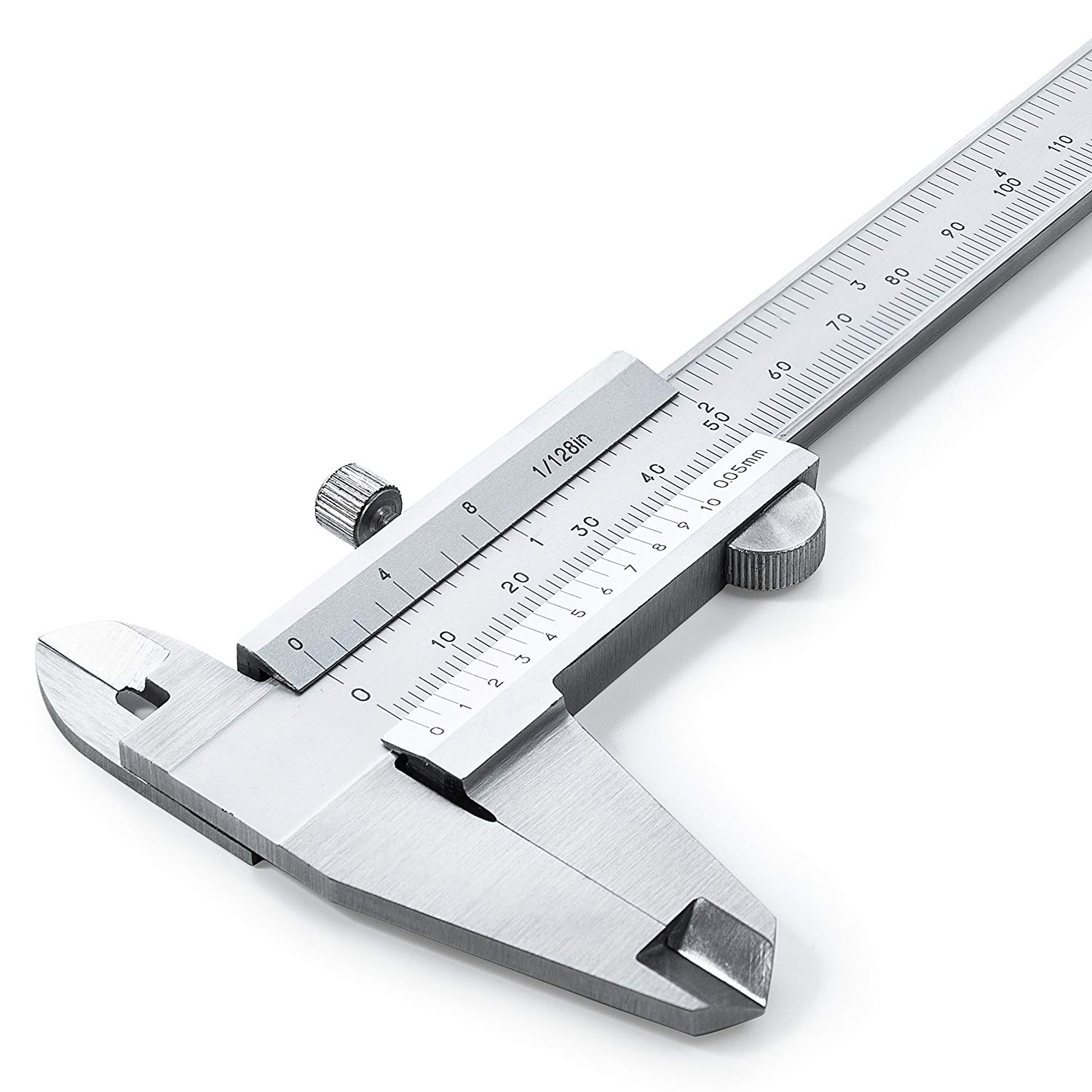 Arbeitsauftrag: (Vorbereitungszeit: 30 Minuten, Präsentation 10 – 15 Minuten) Erläutert als Gruppe deinen Mitschülern das Messen mit dem Messschieber:Welche Messgenauigkeit lässt sich mit einem Messschieber erreichen?Worin liegt diese Genauigkeit begründet?Wie wird der Messschieber bedient und abgelesen?Anwendungsbeispiele Kfz:Informiert euch (Technologie-Buch/Internet)  über den Verschleiß von Bremsscheiben und beschreibt die Vorgehensweise zur Überprüfung des Verschleißmaßes.Wann und warum kommt hierbei der Messschieber zum Einsatz?Erläutert an der bereitliegenden Schraube das Messen der drei wichtigsten Maße mittels Messschieber.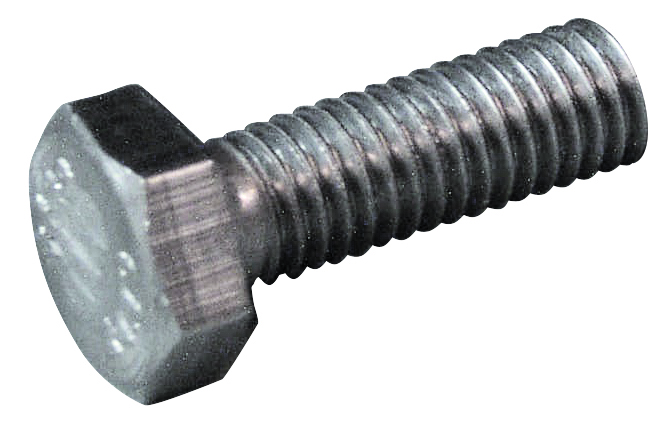 Überlegt euch weitere Beispiele zur Tiefen-, Innen- und Außenmessung mittels Messschieber im Bereich der Fahrzeugtechnik und veranschaulicht diese. Kfz-Lernfeld 2GieslerLernsituation 2.2 – Messwerkzeuge auswählen- Messen mit dem Messschieber -Station #2Datum: